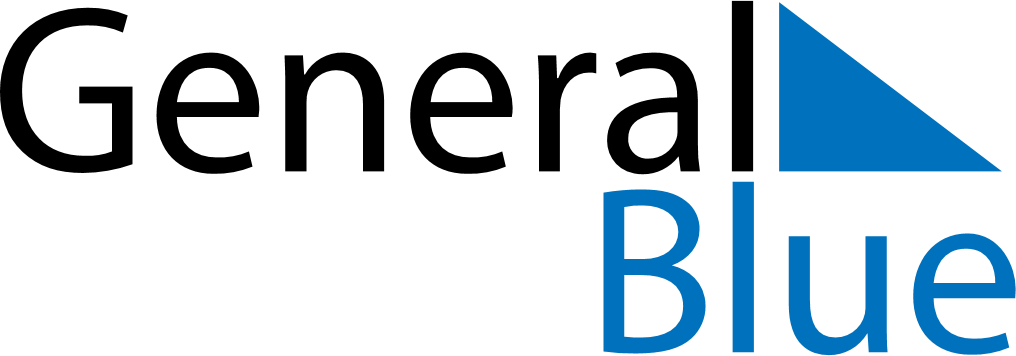 Ireland 2019 HolidaysIreland 2019 HolidaysDATENAME OF HOLIDAYJanuary 1, 2019TuesdayNew Year’s DayMarch 17, 2019SundaySt. Patrick’s DayMarch 18, 2019MondaySt. Patrick’s Day (substitute day)March 31, 2019SundayMother’s DayApril 19, 2019FridayGood FridayApril 21, 2019SundayEaster SundayApril 22, 2019MondayEaster MondayMay 6, 2019MondayMay DayJune 3, 2019MondayFirst Monday in JuneJune 16, 2019SundayFather’s DayAugust 5, 2019MondayFirst Monday in AugustOctober 28, 2019MondayOctober Bank HolidayDecember 25, 2019WednesdayChristmas DayDecember 26, 2019ThursdaySt. Stephen’s DayDecember 27, 2019FridayChristmas Bank Holiday